Муниципальное автономное общеобразовательное учреждениеосновная общеобразовательная школа п. ГрачевкаЗеленоградского района Калининградской области___________________________________________________________________________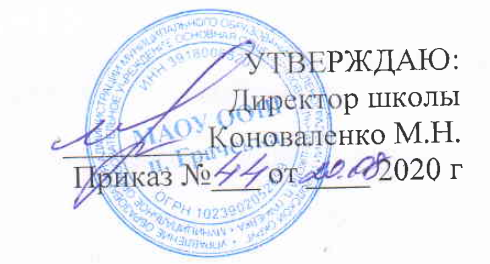 Рабочая программа учебного предмета«Родная литература (русская)»5 классВсего учебных часов – 19Срок реализации 2020– 2021 учебный годКарачурина А.-М. А.учитель русского языка и литературып. ГрачевкаПланируемые результаты освоения учебного предмета/курсаЛичностные результаты: 1) воспитание российской гражданской идентичности: патриотизма, любви и уважения к Отечеству, чувства гордости за свою Родину, прошлое и настоящее многонационального народа России; осознание своей этнической принадлежности, знание истории, языка, культуры своего народа, своего края, основ культурного наследия народов России и человечества; усвоение гуманистических, демократических и традиционных ценностей многонационального российского общества; воспитание чувства ответственности и долга перед Родиной; 2) формирование ответственного отношения к учению, готовности и способности обучающихся к саморазвитию и самообразованию на основе мотивации к обучению и познанию, осознанному выбору и построению дальнейшей индивидуальной траектории образования на базе ориентировки в мире профессий и профессиональных предпочтений, с учётом устойчивых познавательных интересов; 3) формирование целостного мировоззрения, соответствующего современному уровню развития науки и общественной практики, учитывающего социальное, культурное, языковое, духовное многообразие современного мира; 4) формирование осознанного, уважительного и доброжелательного отношения к другому человеку, его мнению, мировоззрению, культуре, языку, вере, гражданской позиции, к истории, культуре, религии, традициям, языкам, ценностям народов России и народов мира; 5) готовность и способность вести диалог с другими людьми и достигать в нём взаимопонимания; 6) освоение социальных норм, правил поведения, ролей и форм социальной жизни в группах и сообществах, включая взрослые и социальные сообщества; участие в школьном самоуправлении и общественной жизни в пределах возрастных компетенций с учётом региональных, этнокультурных, социальных и экономических особенностей; 7) развитие морального сознания и компетентности в решении моральных проблем на основе личностного выбора, формирование нравственных чувств и нравственного поведения, осознанного и ответственного отношения к собственным поступкам; 8) формирование коммуникативной компетентности в общении и сотрудничестве со сверстниками, старшими и младшими в процессе образовательной, общественно полезной, учебно-исследовательской, творческой и других видов деятельности; 9) формирование основ экологической культуры на основе признания ценности жизни во всех её проявлениях и необходимости ответственного, бережного отношения к окружающей среде; 10) осознание значения семьи в жизни человека и общества, принятие ценности семейной жизни, уважительное и заботливое отношение к членам своей семьи; 11) развитие эстетического сознания через освоение художественного наследия народов России и мира, творческой деятельности эстетического характера.Метапредметными результатами изучения курса родная (русская) литература является формирование универсальных учебных действий (УУД). Регулятивные УУД: умение самостоятельно определять цели своего обучения, ставить и формулировать для себя новые задачи в учёбе и познавательной деятельности, развивать мотивы и интересы своей познавательной деятельности; умение самостоятельно планировать пути достижения целей, в том числе альтернативные, осознанно выбирать наиболее эффективные способы решения учебных и познавательных задач; умение соотносить свои действия с планируемыми результатами, осуществлять контроль своей деятельности в процессе достижения результата, определять способы действий в рамках предложенных условий и требований, корректировать свои действия в соответствии с изменяющейся ситуацией;умение оценивать правильность выполнения учебной задачи, собственные возможности её решения; владение основами самоконтроля, самооценки, принятия решений и осуществления осознанного выбора в учебной и познавательной деятельности.Познавательные УУД: учиться вычитывать все виды текстовой информации: фактуальную, подтекстовую, концептуальную; адекватно понимать основную и дополнительную информацию текста, воспринятого на слух; пользоваться разными видами чтения: изучающим, просмотровым, ознакомительным; извлекать информацию (в сотрудничестве и при поддержке учителя), представленную в разных формах (сплошной текст; несплошной текст – иллюстрация, таблица, схема); владеть различными видами аудирования (выборочным, ознакомительным, детальным); перерабатывать в сотрудничестве с учителем и преобразовывать информацию из одной формы в другую (переводить сплошной тест в план, таблицу, схему и наоборот: по плану, по схеме, по таблице составлять сплошной) текст; излагать содержание прочитанного (прослушанного) текста подробно, сжато, выборочно; пользоваться словарями, справочниками; осуществлять анализ и синтез; устанавливать причинно-следственные связи; строить рассуждения. Коммуникативные УУД: уметь устанавливать и сравнивать разные точки зрения прежде, чем принимать решения и делать выборы; уметь договариваться и приходить к общему решению в совместной деятельности, в том числе в ситуации столкновения интересов; уметь задавать вопросы, необходимые для организации собственной деятельности и сотрудничества с партнером при непосредственной методической поддержке учителя; уметь осуществлять взаимный контроль и оказывать в сотрудничестве необходимую взаимопомощь (в том числе и помощь учителя); осознать важность коммуникативных умений в жизни человека; оформлять свои мысли в устной и письменной форме с учетом речевой ситуации, создавать тексты различного типа, стиля, жанра;  адекватно использовать речевые средства для решения различных коммуникативных задач; владеть монологической и диалогической формами речи, различными видами монолога и диалога; высказывать и обосновывать свою точку зрения (при методической поддержке учителя); слушать и слышать других, пытаться принимать иную точку зрения, быть готовым корректировать свою точку зрения; выступать перед аудиторией сверстников с сообщениями; договариваться и приходить к общему решению в совместной деятельности.Предметными результатами изучения курса родная (русская) литература является сформированность следующих умений: 1) осознание значимости чтения и изучения родной литературы для своего дальнейшего развития; формирование потребности в систематическом чтении как средстве познания мира и себя в этом мире, гармонизации отношений человека и общества, многоаспектного диалога; 2) понимание родной литературы как одной из основных национально-культурных ценностей народа, как особого способа познания жизни; 3) обеспечение культурной самоидентификации, осознание коммуникативно-эстетических возможностей родного языка на основе изучения выдающихся произведений культуры своего народа, российской и мировой культуры; 4) воспитание квалифицированного читателя со сформированным эстетическим вкусом, способного аргументировать свое мнение и оформлять его словесно в устных и письменных высказываниях разных жанров, создавать развернутые высказывания аналитического и интерпретирующего характера, участвовать в обсуждении прочитанного, сознательно планировать свое досуговое чтение; 5) развитие способности понимать литературные художественные произведения, отражающие разные этнокультурные традиции; 6) овладение процедурами смыслового и эстетического анализа текста на основе понимания принципиальных отличий литературного художественного текста от научного, делового, публицистического и т.п.;7) формирование умений воспринимать, анализировать, критически оценивать и интерпретировать прочитанное, осознавать художественную картину жизни, отраженную в литературном произведении, на уровне не только эмоционального восприятия, но и интеллектуального осмысления.Обучающийся 5 класса научится: Устное народное творчество:видеть черты русского национального характера в героях русских сказок, видеть черты национального характера своего народа в героях народных сказок; учитывая жанрово-родовые признаки произведений устного народного творчества, выбирать фольклорные произведения для самостоятельного чтения; целенаправленно использовать малые фольклорные жанры в своих устных и письменных высказываниях; определять с помощью пословицы жизненную/вымышленную ситуацию; выразительно читать сказки, соблюдая соответствующий интонационный рисунок устного рассказывания; пересказывать сказки, чётко выделяя сюжетные линии, не пропуская значимых композиционных элементов, используя в своей речи характерные для народных сказок художественные приёмы; выявлять в сказках характерные художественные приёмы и на этой основе определять жанровую разновидность сказки;Древнерусская литература. Русская литература ХVI-ХVII вв. Русская литература XVIII в. Русская литература XIX— XX вв.:осознанно воспринимать художественное произведение в единстве формы и содержания; воспринимать художественный текст как произведение искусства, послание автора читателю, современнику и потомку; определять для себя актуальную и перспективную цель чтения художественной литературы; выбирать произведения для самостоятельного чтения.Обучающийся 5 класса получит возможность научиться: Устное народное творчество:сравнивая сказки, принадлежащие разным народам, видеть в них воплощение нравственного идеала конкретного народа (находить общее и различное с идеалом русского и своего народов); рассказывать о самостоятельно прочитанной сказке, обосновывая свой выбор; сочинять сказку (в том числе и по пословице);Древнерусская литература. Русская литература ХVI-ХVII вв. Русская литература XVIII в. Русская литература XIX— XX вв.:сопоставлять произведения русской и мировой литературы самостоятельно (или под руководством учителя), определяя линии сопоставления, выбирая аспект для сопоставительного анализа; вести самостоятельную проектно-исследовательскую деятельность реферат, проект) и оформлять её результаты в разных форматах (работа исследовательского характера, реферат, проект).Содержание  учебного предмета «Родная (русская) литература», 5 классГлава 1. Своеобразие родной литературыРодная литература как национально-культурная ценность народа Глава 2. Русский фольклор«Иван — крестьянский сын и чудо-юдо». Волшебная богатырская сказка героического содержания. Тема мирного труда и защиты родной земли. Иван — крестьянский сын как выразитель основной мысли сказки. Нравственное превосходство главного героя. Герои сказки в оценке автора-народа. Особенности сюжета. «Журавль и цапля», «Солдатская шинель» — народные представления о справедливости, добре и зле в сказках о животных и бытовых сказках. Р/р. Сочинение на тему «Чему учит русская сказка?»Глава 3. Древнерусская литератураАфанасий Никитин. Из «Хождения за три моря». Глава 4. Из литературы XVIII века Михаил Васильевич Ломоносов. «Лишь только дневный шум умолк…». Глава 5. Из литературы XIX века Басни. Толстой Л.Н «Два товарища», «Лгун», «Отец и сыновья». Даль В.И. Сказка «Что значит досуг?». Глава 6. Поэтический образ Родины Вяземский П.А. Стихотворение «Первый снег». Станюкович К.М. Рассказ «Рождественская ночь». Глава 7. Литература XX века Пермяк Е.А. Сказка «Березовая роща». Гайдар А.П. «Тимур и его команда». Пантелеев Л. «Шкидские рассказы». Паустовский К.Г. «Заячьи лапы». Пришвин М.М. «Остров спасения» Глава 8. Родная природа в произведениях поэтов ХХ века Рубцов Н.М. «Родная деревня». Блок А. «Ты помнишь, в нашей бухте сонной…». Самойлов Д. «Сказка». Берестов В. «Почему-то в детстве…». Проектная деятельность.Тематическое планирование с указанием количества часов, отводимых на освоение каждой темы№ урокаТемараздела, урокаКоличествочасовТема ВПМГлава 1.  Своеобразие родной литературыГлава 1.  Своеобразие родной литературы11Родная литература как национально-культурная ценность народа 1Глава 2.  Глава 2. Русский фольклорГлава 2.  Глава 2. Русский фольклор32 «Иван — крестьянский сын и чудо-юдо».13«Журавль и цапля», «Солдатская шинель» — народные представления о справедливости, добре и зле в сказках о животных и бытовых сказках 14Р/р. Сочинение на тему «Чему учит русская сказка?»1Глава 3.  Глава 3. Древнерусская литератураГлава 3.  Глава 3. Древнерусская литература15Афанасий Никитин. Из «Хождения за три моря». 1Глава 4.  Из литературы XVIII века Глава 4.  Из литературы XVIII века 16Михаил Васильевич Ломоносов. «Лишь только дневный шум умолк…».  ВПМ1 «Язык поэзии»1ВПМ1 «Язык поэзии»Глава 5. Из литературы XIX века Глава 5. Из литературы XIX века 27Басни. Толстой Л.Н «Два товарища», «Лгун», «Отец и сыновья».  ВПМ2 «Язык поэзии»1ВПМ2 «Язык поэзии»8Даль В.И. Сказка «Что значит досуг?».  1Глава 6. Поэтический образ Родины Глава 6. Поэтический образ Родины 29Вяземский П.А. Стихотворение «Первый снег». 110Станюкович К.М. Рассказ «Рождественская ночь».1Глава 7. Литература XX века Глава 7. Литература XX века 511Пермяк Е.А. Сказка «Березовая роща».  ВПМ3 «Язык поэзии»1ВПМ3 «Язык поэзии»12Гайдар А.П. «Тимур и его команда».  ВПМ4 «Язык поэзии»1ВПМ4 «Язык поэзии»13Пантелеев Л. «Шкидские рассказы». 114Паустовский К.Г. «Заячьи лапы».  ВПМ5 «Язык поэзии»1ВПМ5 «Язык поэзии»15Пришвин М.М. «Остров спасения».1Глава 8. Родная природа в произведениях поэтов ХХ векаГлава 8. Родная природа в произведениях поэтов ХХ века416Рубцов Н.М. «Родная деревня». Блок А. «Ты помнишь, в нашей бухте сонной…». Самойлов Д. «Сказка». Берестов В. «Почему-то в детстве…».  ВПМ6 «Язык поэзии»2ВПМ6 «Язык поэзии»17Проектная деятельность.2Итого196